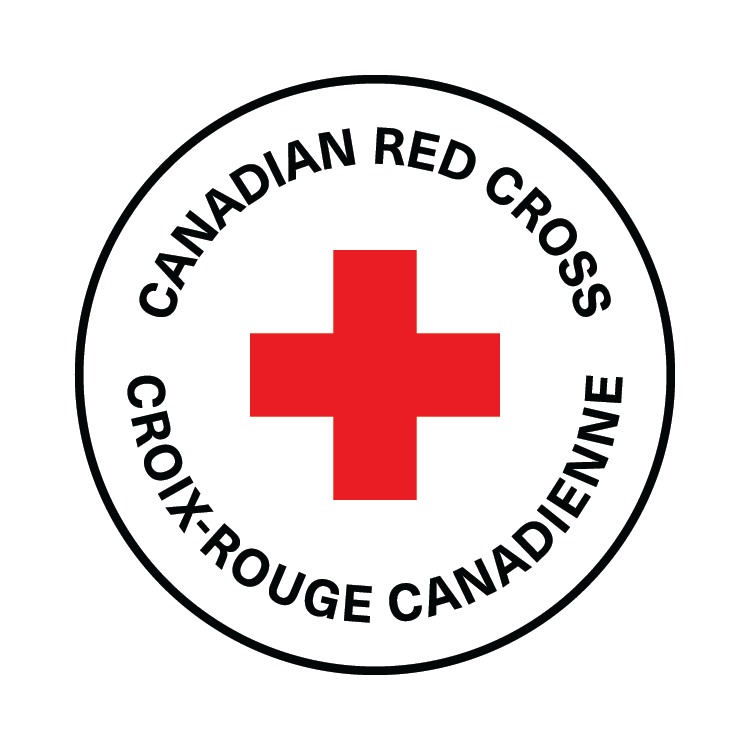 To: 	All personnelFrom:	(Name and title of the organisation’s or company’s senior manager) Date:	Subject: 	Result of the Annual Red Cross Fundraising CampaignThe Annual Red Cross Fundraising Campaign is now closed. Thank you for accepting my invitation to support a humanitarian organization that provides assistance to people affected by disasters in our community. These people could even be among our own loved ones. Your participation has enabled us to make a donation of ($ amount) to the Red Cross.This result is a testament not only to your generosity but also to the commitment of campaign organizers. I wish to express special thanks to them for having dedicated their time and efforts to a cause that is so important to us.  By donating to this campaign, you enable the Canadian Red Cross to adapt their response to the needs that will arise over the coming months. No one knows what the future holds. However, at the Red Cross they know that their volunteers and staff across the country are ready to help wherever needs arises.To all donors, remember that you have made much more than a donation. You have provided hope. A gesture of solidarity that honours you and fills me with pride.Many thanks for your support. See you next year! 